ČESKÁ REPUBLIKA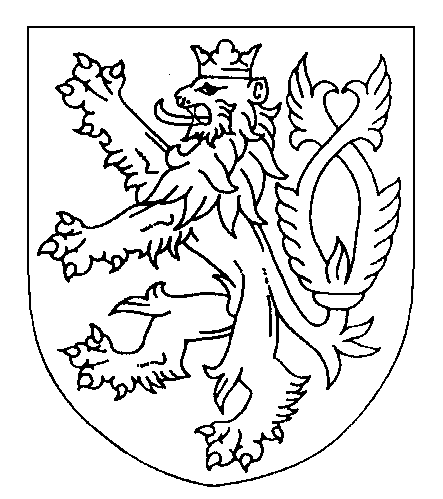 ROZSUDEKJMÉNEM REPUBLIKYOkresní soud v Novém Jičíně rozhodl v hlavním líčení konaném dne 11. 9. 2023 v senátě složeném z předsedy JUDr. Jiřího Hanzelky a přísedících Mgr. Jitky Týlové a Dagmar Máchovétakto:Obžalovaný Xxx, narozený xxx v xxx, OSVČ, trvale bytem xxx, je vinen, žedne 20. 3. 2023 přibližně v době mezi 23.00 hod. až 24.00 hod. v Příboře, okres Nový Jičín, na ulici Šmeralova xxx v rodinném domě, kde tehdy bydlel společně se svou družkou xxx, v podnapilém stavu v dětském pokoji, kde v tu dobu spala nezletilá xxx - dcera jeho družky ve věku 6 let, proti vůli  poškozené xxx ležící na matraci na zemi si vynucoval pohlavní styk, což poškozená odmítala, přičemž násilím překonal její jasným a v dané situaci vzhledem k přítomnosti spící dcery v místnosti i odpovídajícím způsobem vyjádřený odpor, když tato pohlavní styk jak slovně tak i fyzicky odmítala, nicméně využil fyzické převahy, a silou poškozené vysvlékl kalhoty od pyžama, přidržoval její ruce, aby se tato nemohla bránit, svými koleny roztáhl její nohy a takto na poškozené vykonal vaginální soulož, tedyjiného násilím donutil k pohlavnímu styku a spáchal uvedený čin souloží, čímž spáchal zločin znásilnění podle § 185 odst. 1, 2 písm. a) trestního zákoníkua odsuzuje sepodle § 185 odst. 2 trestního zákoníku k trestu odnětí svobody ve výměře 2 (dvou) let. Podle § 81 odst. 1, § 82 odst. 1 trestního zákoníku se mu výkon tohoto trestu podmíněně odkládá na zkušební dobu 3 (tří) let. Podle § 129 odst. 2 trestního řádu tento rozsudek neobsahuje odůvodnění, neboť po jeho vyhlášení se státní zástupce a obžalovaný vzdali odvolání a prohlásili, že netrvají na vyhotovení odůvodnění, a obžalovaný zároveň prohlásil, že si nepřeje, aby v jeho prospěch podaly odvolání jiné oprávněné osoby.Poučení:Proti tomuto rozsudku je přípustné odvolání ve lhůtě 8 dnů od doručení jeho písemného vyhotovení, ke Krajskému soudu v Ostravě, prostřednictvím podepsaného soudu.Státní zástupce a obžalovaný mohou podat odvolání pro nesprávnost kteréhokoli z výroků, poškozený, který uplatnil nárok na náhradu škody, pro nesprávnost výroku o náhradě škody. Odvolání je vždy možno podat též proto, že takový výrok učiněn nebyl, nebo i proto, že bylo porušeno ustanovení o řízení, jež předcházelo rozsudku.Odvolání musí být ve stanovené zákonné lhůtě řádně odůvodněno tak, aby z něho bylo patrno, ve kterých výrocích je rozsudek napadán a jaké vady jsou vytýkány rozsudku nebo řízení, které rozsudku předcházelo. Z odvolání státního zástupce musí být patrno, zda se podává, byť i z části ve prospěch nebo neprospěch obžalovaného.Skutečnosti uvedené v prohlášení viny nelze napadat opravným prostředkem.Podle § 125 odstavec 4 trestního řádu se poškozený poučuje o možnosti žádat o uspokojení nároku na náhradu škody nebo nemajetkové újmy způsobené trestným činem nebo na vydání bezdůvodného obohacení získaného trestným činem podle zákona č. 59/2017 Sb., o použití peněžních prostředků z majetkových trestních sankcí uložených v trestním řízení a o změně některých zákonů, v platném znění, a to na základě žádosti jím podané u Ministerstva spravedlnosti do 60 (šedesáti) dnů- od nabytí právní moci trestního příkazu nebo odsuzujícího rozsudku vydaného soudem v trestním řízení o trestném činu, v důsledku jehož spáchání vznikl oprávněné osobě majetkový nárok § 2 odstavec 4 písmeno a), c), d) zákona č. 59/2017 Sb., ve spojení s § 8 odstavcem 1 tohoto zákona], nebo- od nabytí právní moci rozhodnutí vydaného soudem v řízení ve věcech občanskoprávních, kterým byl oprávněné osobě přiznán její majetkový nárok § 2 odstavec 4 písmeno b) zákona č. 59/2017 Sb., ve spojení s § 8 odstavcem 1 tohoto zákona],jinak právo na uspokojení jejího majetkového nároku ze zvláštního účtu zaniká.Nový Jičín 11. září 2023JUDr. Jiří Hanzelka v. r. předseda senátu